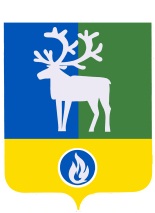 БЕЛОЯРСКИЙ РАЙОНХАНТЫ-МАНСИЙСКИЙ АВТОНОМНЫЙ ОКРУГ - ЮГРАПРОЕКТДУМА БЕЛОЯРСКОГО РАЙОНАРЕШЕНИЕот ____декабря 2018 года                                                                                                  № Об утверждении Порядка предоставления муниципальных гарантий за счет средств бюджета Белоярского района по инвестиционным проектамВ соответствии с Бюджетным кодексом Российской Федерации, статьей 19 Федерального закона от 25 февраля 1999 года № 39-ФЗ «Об инвестиционной деятельности в Российской Федерации, осуществляемой в форме капитальных вложений», в целях обеспечения единого подхода к предоставлению муниципальных гарантий за счет средств бюджета Белоярского района по инвестиционным проектам Дума Белоярского района           р е ш и л а:1. Утвердить Порядок предоставления муниципальных гарантий за счет средств бюджета Белоярского района по инвестиционным проектам согласно приложению.2. Администрации Белоярского района разработать и издать муниципальные правовые акты, устанавливающие:1) состав и порядок деятельности комиссии по проведению конкурсного отбора в целях предоставления муниципальных гарантий за счет средств бюджета Белоярского района по инвестиционным проектам;2) перечень документов для рассмотрения вопроса о предоставлении муниципальных гарантий за счет средств бюджета Белоярского района по инвестиционным проектам.3.  Опубликовать настоящее решение в газете «Белоярские вести. Официальный выпуск».4. Настоящее решение вступает в силу после его официального опубликования.Председатель Думы Белоярского района						 С.И.БулычевГлава Белоярского района							             С.П.МаненковСогласовано:Заместитель главы Белоярского района,                                                                                      председатель  Комитета по финансам и налоговой политике администрации Белоярского района  ________________________________И.Ю.Гисс   _____________(подпись)                                                     (дата)Начальник управления экономики,реформ и программ администрации Белоярского района _______________________________ Л.М. Бурматова   _____________                                                                                                                                      (подпись)                                                     (дата)Исполнитель: Начальник отдела проектного управленияи инвестиций управления экономики, реформ и программадминистрации Белоярского района ________________ С.А. Ворожищева   _____________                                                                                                                                      (подпись)                                                     (дата)УТВЕРЖДЕН                                                                                                     решением Думы                                                                                                  Белоярского района                                                                                                     от __ декабря 2018 года № ____П О Р Я Д О К предоставления муниципальных гарантий за счет средств бюджета Белоярского района по инвестиционным проектам 1. Общие положения1. Порядок предоставления муниципальных гарантий за счет средств бюджета Белоярского района по инвестиционным проектам (далее - Порядок) устанавливает порядок и условия предоставления на конкурсной основе муниципальных гарантий за счет средств бюджета Белоярского района по инвестиционным проектам (далее - муниципальная гарантия).2. Основные понятия, используемые в настоящем порядке:Гарант - муниципальное образование Белоярский район, от имени которого выступает администрация Белоярского района.Заявитель - юридическое лицо, желающее получить муниципальную гарантию и подавшее письменное обращение об ее предоставлении.Принципал - юридическое лицо, в обеспечение обязательств которого предоставлена муниципальная гарантия за счет средств бюджета Белоярского района.Бенефициар - юридическое лицо, в пользу которого предоставлена муниципальная гарантия.	Муниципальная гарантия - вид долгового обязательства, в силу которого муниципальное образование Белоярский район (гарант) обязано при наступлении предусмотренного в гарантии события (гарантийного случая) уплатить лицу, в пользу которого предоставлена гарантия (бенефициару), по его письменному требованию определенную в обязательстве денежную сумму за счет средств бюджета Белоярского района в соответствии с условиями даваемого гарантом обязательства отвечать за исполнение третьим лицом (принципалом) его обязательств перед бенефициаром.Регрессное требование - право требования гаранта к принципалу о возмещении сумм, уплаченных гарантом бенефициару по муниципальной гарантии.3. Иные понятия и термины, используемые в настоящем Порядке, применяются в значении, установленном Бюджетным кодексом Российской Федерации.4. Муниципальные гарантии предоставляются администрацией Белоярского района в пределах общей суммы предоставляемых гарантий, указанной в решении Думы Белоярского района о бюджете на очередной финансовый год и на плановый период, в соответствии с программой муниципальных гарантий Белоярского района в валюте Российской Федерации.5. Муниципальные гарантии предоставляются в целях реализации инвестиционных проектов, исходя из Стратегии социально-экономического развития Белоярского района до 2030 года.6. Муниципальной гарантией не обеспечиваются обязательства принципала в части возмещения судебных издержек по взысканию долга и других убытков бенефициара, а также иных санкций, вызванных неисполнением или ненадлежащим исполнением обязательств принципала.7. Муниципальные гарантии предоставляются на конкурсной основе юридическим лицам, реализующим инвестиционные проекты на территории Белоярского района.8. Конкурсный отбор юридических лиц, претендующих на получение муниципальной гарантии, осуществляется комиссией по проведению конкурсного отбора в целях предоставления муниципальной гарантии (далее - Комиссия).Состав и порядок деятельности Комиссии определяется правовым актом администрации Белоярского района с учетом положений настоящего Порядка.9. Предоставление муниципальной гарантии осуществляется на основании решения Думы Белоярского района о бюджете на очередной финансовый год и на плановый период, постановления администрации Белоярского района о предоставлении муниципальной гарантии, договора о предоставлении муниципальной гарантии при соблюдении условий, установленных действующим законодательством Российской Федерации и настоящим Порядком.10. Муниципальная гарантия оформляется в письменном виде в форме договора о предоставлении муниципальной гарантии.Договор о предоставлении муниципальной гарантии является трехсторонним договором, который заключается между гарантом, бенефициаром и принципалом с учетом требований Бюджетного кодекса Российской Федерации.11. Муниципальная гарантия предоставляется на срок не более 3 лет.Раздел 2. Условия и порядок предоставления муниципальной гарантии1. Предоставление муниципальной гарантии осуществляется при соблюдении следующих условий:1) проведения анализа финансового состояния принципала;2) предоставления принципалом соответствующего требованиям статьи 93.2 Бюджетного кодекса Российской Федерации и гражданского законодательства Российской Федерации обеспечения исполнения обязательств принципала по удовлетворению регрессного требования к принципалу в связи с исполнением в полном объеме или в какой-либо части муниципальной гарантии;3) отсутствия у принципала просроченной задолженности по ранее предоставленным бюджетным средствам на возвратной основе и (или) обязательным платежам в бюджеты всех уровней бюджетной системы Российской Федерации.2. Муниципальная гарантия предоставляется юридическим лицам:1) не находящимся в процессе реорганизации, ликвидации или банкротства;2) не ограниченным уставными документами в осуществлении соответствующего направлению инвестиционного проекта вида деятельности;3) на имущество которых не наложен арест;4) деятельность которых не была приостановлена в порядке, предусмотренном действующим законодательством Российской Федерации.3. Конкурсный отбор заявителей (далее - конкурсный отбор) проводится по письменному обращению заявителя (далее - обращение), поданному на имя главы Белоярского района не позднее 01 мая текущего года. К рассмотрению принимаются обращения на бумажном носителе по адресу: 628162, Ханты-Мансийский автономный округ – Югра, город Белоярский, улица Центральная, 9 и (или) в форме электронного документа поступившего через официальный сайт органов местного самоуправления Белоярского района в раздел «Инвестиционная деятельность».Обращение должно содержать краткое изложение содержания инвестиционного проекта, финансовые обязательства по которому должны обеспечиваться муниципальной гарантией, срок действия муниципальной гарантии и указание предполагаемого размера муниципальной гарантии, идентификационный номер налогоплательщика, цели принятия финансового обязательства.Для рассмотрения вопроса о предоставлении муниципальной гарантии к письменному обращению прилагаются документы, перечень которых определяется постановлением администрации Белоярского района.Заявитель вправе отозвать обращение в любое время.4. Обращение заявителя с приложенным к нему пакетом документов направляется в Комиссию в соответствии с порядком деятельности Комиссии в целях предоставления муниципальной гарантии.5. Комиссия в течение 5 рабочих дней со дня поступления обращения осуществляет проверку на соответствие сроку подачи обращения, полноты приложенных к обращению документов, соответствие заявителя условиям, указанным в пункте 2 настоящего раздела:1) в случае нарушения срока подачи обращения и (или) непредставления или представления не в полном объеме документов, несоответствия заявителя условиям, указанным в пункте 2 настоящего раздела, Комиссия представляет главе Белоярского района заключение о несоответствии заявителя установленным требованиям и (или) несоблюдении срока подачи обращения с целью принятия решения о подготовке и направлении в адрес заявителя отказа в предоставлении муниципальной гарантии.2) в случае соблюдения срока подачи письменного обращения и приложения документов в полном объеме, а также соответствия заявителя условиям, указанным в пункте 2 настоящего раздела, Комиссия направляет обращение:а) в управление экономики, реформ и программ администрации Белоярского района с целью подготовки заключения на соответствие Стратегии социально-экономического развития  Белоярского района до 2030 года.Управление экономики, реформ и программ администрации Белоярского района в течение  3 рабочих дней со дня поступления копии обращения готовит заключение на соответствие Стратегии социально-экономического развития Белоярского района до 2030 года и направляет его в Комиссию;б) в орган администрации Белоярского района в соответствии с отраслевой принадлежностью предлагаемого инвестиционного проекта с целью подготовки заключения о наличии (отсутствии) потребности в реализации проекта.Отраслевой орган администрации Белоярского района готовит заключение в течение 3 рабочих дней со дня поступления обращения и направляет его в Комиссию.6. После получения заключения о наличии потребности в реализации инвестиционного проекта и заключения на соответствие Стратегии социально-экономического развития  Белоярского района до 2030 года Комиссия в течение 3 рабочих дней направляет обращение с полным пакетом документов в  финансовый орган администрации Белоярского района для проведения анализа финансового состояния принципала, оценки надежности (ликвидности) способов обеспечения исполнения обязательств принципала по удовлетворению регрессивного требования.Финансовый орган администрации Белоярского района в течение 10 рабочих дней со дня поступления обращения готовит заключение на основании проведенной проверки и направляет его в Комиссию.7. В случае предоставления заключения об отсутствии потребности в реализации проекта Комиссия в течение 3 рабочих дней направляет данное заключение главе Белоярского района с целью принятия решения о подготовке и направлении в адрес заявителя отказа в предоставлении муниципальной гарантии.Отказ в предоставлении муниципальной гарантии направляется в адрес заявителя в течение 5 рабочих дней со дня принятия главой Белоярского района решения об отказе.8. Критериями определения победителя конкурсного отбора являются:- устойчивое финансовое положение;- надежность (ликвидность) представленного способа обеспечения муниципальной гарантии;- максимальное значение социальной эффективности инвестиционного проекта.Критерии, указанные в абзацах втором, третьем настоящего пункта, определяются финансовым органом администрации Белоярского района по результатам проведения анализа финансового состояния принципала, оценки надежности (ликвидности) способов обеспечения исполнения обязательств принципала по удовлетворению регрессного требования.В случае выявления неустойчивости финансового состояния заявителя и (или) ненадежности (неликвидности) предоставленного способа обеспечения муниципальной гарантии заявителю отказывают в предоставлении муниципальной гарантии.Критерий, указанный в абзаце четвертом настоящего пункта, определяется управлением экономики, реформ и программ администрации Белоярского района.Победителем среди заявителей является юридическое лицо, набравшее максимальное количество положительных значений.В случае, если несколько заявителей набирают максимальное количество положительных значений, то победителем признается тот участник конкурса, чья заявка на участие в конкурсе была зарегистрирована ранее.9. Комиссия в течение 3 рабочих дней со дня получения заключений финансового органа администрации Белоярского района, управления экономики, реформ и программ администрации Белоярского района готовит сводную информацию, включающую следующее:1) соответствие заявителя требованиям, установленным пунктами 1, 2 настоящего раздела;2) результаты проверки, указанной в подпункте 1 пункта 6 настоящего раздела;3) соответствие Стратегии социально-экономического развития  Белоярского района до 2030 года.Сводная информация направляется главе Белоярского района. Заседание Комиссии проводится в течение 10 рабочих дней со дня поступления указанной сводной информации главе Белоярского района.10. Комиссия по результатам рассмотрения документов в соответствии с критериями определения победителя конкурсного отбора:1) определяет победителя среди заявителей;2) принимает одно из следующих решений:а) рекомендовать включить в проект решения Думы Белоярского района о бюджете на очередной финансовый год и на плановый период средства на предоставление муниципальной гарантии с указанием условий, предусмотренных для включения в программу муниципальных гарантий в валюте Российской Федерации;б) отклонить обращение.11. Комиссия принимает решение об отклонении обращения в случае, установленном абзацем шестым пункта 8 настоящего раздела, в случае отсутствия источников формирования объема муниципальной гарантии, в случае несоответствия Стратегии социально-экономического развития  Белоярского района до 2030 года.Решение Комиссии о предоставлении муниципальной гарантии оформляется протоколом.12. Если в конкурсном отборе принимает участие только один заявитель, Комиссия рассматривает документы о предоставлении муниципальной гарантии и принимает решение в отношении единственного заявителя.13. Результаты конкурсного отбора подлежат размещению на официальном сайте органов местного самоуправления Белоярского района и направляются в адрес заявителя в течение 5 рабочих дней со дня принятия решения.14. На основании рекомендаций Комиссии вносятся соответствующие предложения в проект решения Думы Белоярского района о бюджете на очередной финансовый год и на плановый период.Муниципальная гарантия подлежит включению в программу муниципальных гарантий в валюте Российской Федерации при наличии финансовых возможностей бюджета Белоярского района. _________________